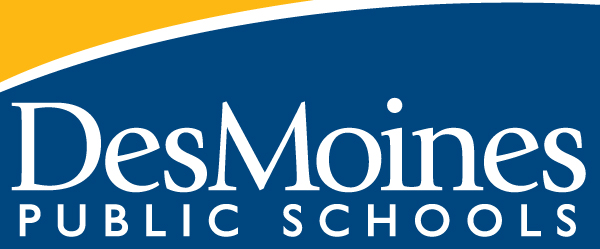 Standards-Referenced Grading BasicsOur purpose in collecting a body of evidence is to: • Allow teachers to determine a defensible and credible topic score based on a representation of student learning over time. • Clearly communicate where a student’s learning is based on a topic scale to inform instructional decisions and push student growth. • Show student learning of Level 3 targets through multiple and varying points of data • Provide opportunities for feedback between student and teacher. Scoring A collaborative scoring process is encouraged to align expectations of the scale to artifacts collected. Routine use of a collaborative planning and scoring protocol results in calibration and a collective understanding of evidence of mastery. Enough evidence should be collected to accurately represent a progression of student learning as measured by the topic scale. Teachers look at all available evidence to determine a topic score. All topic scores should be defensible and credible through a body of evidence. ***Only scores of 4, 3.5, 3, 2.5, 2, 1.5, 1, and 0 can be entered as Topic Scores.Multiple OpportunitiesPhilosophically, there are two forms of multiple opportunities, both of which require backwards design and intentional planning. One form is opportunities planned by the teacher throughout the unit of study and/or throughout the semester. The other form is reassessment of learning which happens after completing assessment of learning at the end of a unit or chunk of learning (see information in SRG Handbook) Students will be allowed multiple opportunities to demonstrate proficiency. Teachers need reliable pieces of evidence to be confident students have a good grasp of the learning topics before deciding a final topic score. To make standards-referenced grading work, the idea of “multiple opportunities” is emphasized. If after these opportunities students still have not mastered Level 3, they may then be afforded the chance to reassess.Course MapConsider the following guiding questions to guide the scope of your text choices and topics for discussion.What are the factors that move individuals / communities / nations to great sacrifice and what are the consequences?What is community and what are the individual’s responsibilities to the community as well as the community’s responsibilities to the individual?When is it appropriate to challenge the beliefs or values of society?To what extent do belief systems shape and/or reflect culture and society?How are belief systems represented and reproduced through history, literature, art, and music?How do beliefs, ethics, or values influence different people’s behavior?What allows some individuals to take a stand against prejudice/oppression while others choose to participate in it?What are the causes and consequences of prejudice and how does an individual’s response to it reveal his/her morals, ethics, and values?Request for Texts & Transfer of Materials: Novels or TextbooksTo streamline our transfer procedures and provide better accountability for the location of texts, please review these updates to our textbook policy. Current grade-level adopted textbooks are expected to be housed in buildings and accounted for yearly through the inventory process. A minimum of a class set for each instructor should be available in the building and checked out to teachers by name. Outdated adoptions are not supported by the district and no additional materials are available. Increased or decreased need can be initiated with the curriculum coordinator during yearly inventory.Classroom sets of novels are available through Central Stores. Please complete a Novel Requisition Request form and the Curriculum Coordinator will initiate a Transfer of Materials Form. Books should be scanned into your building by your textbook manager or librarian prior to distribution to students. Classroom sets should arrive in quantities of 40, or 15 for literature circle sets. Any loss of books at the end of usage must be indicated prior to return back to Central Stores for accurate records and replacement. Please DO NOT alter books in any way, including writing your name, numbering the spine, even using blue painters’ tape. This damages the resale value of the book and diminishes our investments. Teachers should not initiate a transfer request without the express permission of the building textbook manager or the curriculum coordinator.***Link for Novel Requisition RequestExtended Topics These standards are derived from both the Core (CCSS ELA L 1 and CCSS ELA L 2) and the ACT College and Career Readiness Standards for English.If time permits or the quality of student writing calls for it, there may be significant advantage in circling back to the skills from the English I Applying Grammar and Mechanics scale.Unit 1: Survey of FictionUnit 2: Literary AnalysisUnit 3: Speech and ArgumentUnit 4: The Study of Non-FictionEvidence shows the student can...Topic ScoreDemonstrate all learning targets from Level 3 and Level 44.0Demonstrate all learning targets from Level 3 with partial success at Level 43.5Demonstrate all learning targets from Level 33.0Demonstrate at least half of the Level 3 learning targets2.5Demonstrate all learning targets from Level 2 but fewer than half of the learning targets from Level 32.0Demonstrate at least half of the Level 2 learning targets and none of the Level 3 learning targets1.5Demonstrate fewer than half of the learning targets from Level 2 and none of the Level 3 learning targets1.0Produce no evidence appropriate to the learning targets at any level0UnitEstimated DurationContent StandardsGrading TopicsExtended TopicsUnit One:Survey of Fiction9 weeksReading Literature 1Reading Literature 3Analyzing Complex CharactersCollected and ReportedConstructing Writing [W4, W5, L3]Mastering Vocabulary [RL4, RI4, L4]Collaborating in Discussions [SL1]Applying Grammar and 
Mechanics 1 [L1, L2]Collected and Reported UNSCOREDComprehending Text [RL10, RI10]Unit One:Survey of Fiction9 weeksReading Literature 2Analyzing ThemeCollected and ReportedConstructing Writing [W4, W5, L3]Mastering Vocabulary [RL4, RI4, L4]Collaborating in Discussions [SL1]Applying Grammar and 
Mechanics 1 [L1, L2]Collected and Reported UNSCOREDComprehending Text [RL10, RI10]Unit Two:Literary Analysis9 weeksWriting 1Writing 9Writing Text AnalysesCollected and ReportedConstructing Writing [W4, W5, L3]Mastering Vocabulary [RL4, RI4, L4]Collaborating in Discussions [SL1]Applying Grammar and 
Mechanics 1 [L1, L2]Collected and Reported UNSCOREDComprehending Text [RL10, RI10]Unit Three:Speech and Argument9 weeksReading Informational Text 6Reading Informational Text 8Speaking and Listening 3Evaluating Arguments and PurposeCollected and ReportedConstructing Writing [W4, W5]Applying Grammar and 
Mechanics 2 [L1, L2]Collaborating in Discussions [SL1]Comprehending Text [RL10, RI10] Mastering Vocabulary [RL4, RI4, L4]Unit Three:Speech and Argument9 weeksSpeaking and Listening 2Speaking and Listening 4Speaking and Listening 5Constructing SpeechesCollected and ReportedConstructing Writing [W4, W5]Applying Grammar and 
Mechanics 2 [L1, L2]Collaborating in Discussions [SL1]Comprehending Text [RL10, RI10] Mastering Vocabulary [RL4, RI4, L4]Unit Three:Speech and Argument9 weeksSpeaking and Listening 2Speaking and Listening 4Speaking and Listening 5Delivering PresentationsCollected and ReportedConstructing Writing [W4, W5]Applying Grammar and 
Mechanics 2 [L1, L2]Collaborating in Discussions [SL1]Comprehending Text [RL10, RI10] Mastering Vocabulary [RL4, RI4, L4]Unit Four:The Study of Non-Fiction9 weeksReading Informational Text 2Reading Informational Text 3Reading Informational Text 5Reading Informational Text 9Integrating Multiple TextsCollected and ReportedConstructing Writing [W4, W5]Applying Grammar and 
Mechanics 2 [L1, L2]Collaborating in Discussions [SL1]Comprehending Text [RL10, RI10] Mastering Vocabulary [RL4, RI4, L4]Unit Four:The Study of Non-Fiction9 weeksReading Informational Text 1Writing 2Writing Informative/ Explanatory TextsCollected and ReportedConstructing Writing [W4, W5]Applying Grammar and 
Mechanics 2 [L1, L2]Collaborating in Discussions [SL1]Comprehending Text [RL10, RI10] Mastering Vocabulary [RL4, RI4, L4]Organizing Principles:Some skills are so fundamental to the function and organization of a course that they persist throughout the course instead of being limited to a specific unit. These skills are described in this section of the curriculum guide and should be taught in tandem with unit-based instruction throughout the year.ConsiderationsComprehending TextEvidence for this topic is collected three times per year using the MAP test. The Lexile score that results from this test should be translated to an SRG score using this scale. Teachers should assign a Topic Score based on the highest Lexile score earned on the MAP over the course of the year. In the first semester, this score does not contribute to the letter grade; it factors into the grade at the end of semester two only.Mastering VocabularyThis topic is collected and reported in both semesters. Activities used to collect evidence for this topic should be rooted in text-based vocabulary, not the vocabulary words associated with the academic scales in this curriculum guide. Pay careful attention to what the Level 3 requires on this scale—this is often overlooked.Applying Grammar and MechanicsThis scale has a tight vertical alignment with other courses. Be advised that the instruction of isolated skills, such as the basics of parts of speech, should be provided only when absolutely required—the emphasis in each grade level should be only those supporting skills required to help students access and achieve the Level 3 Learning Targets assigned to each semester.Constructing WritingThis topic is used specifically when either revising work generated by a different writing standard or when assessing writing that is not covered by the course’s other writing topics.Collaborating in DiscussionsUse this scale when students are working in groups to process reading topics throughout the course. Strategies such as defined student roles and Socratic seminars help facilitate the collection of this evidence.Constructing WritingConstructing WritingConstructing WritingLEVEL 4: (ET)A level four task should include the following: prior learning; cognitive complexity; integrated skills; real world relevance; authentic application beyond the classroom.LEVEL 3 LEARNING GOAL: (AT)Students demonstrate they have the ability to:Produce clear and coherent writing in which the development, organization, and style are appropriate to the task, purpose, and audienceDevelop and strengthen writing by planning, revising, and editing as needed, focusing on addressing what is most significant for a specific purpose and audienceUse technology, including the Internet, to produce, publish, and present individual or shared writing products, taking advantage of technology's capacity to link to other information and to display information flexibly and dynamicallyLevel 2: (PT) Level 2 knowledge should be clarified by the building level PLC as they collaborate to unpack the Level 3 targets. Guiding Question for the PLC to complete this process: What are the essential pieces of knowledge students need to have to show partial (but still acceptable) levels of understanding of the grade level standard/expectation (level 3)?Possible Level 2 Guidance:Students demonstrate they have the ability to:Describe the task, purpose, and audience for a given writing taskProduce writing that attends to the requirements of a specific task or promptProduce writing for a specific purposeProduce writing with a specific audience in mindProduce writing with organization (a clear beginning, middle, and end)Produce writing with consistent style (formal or informal)Plan the development of writing using a template or graphic organizerStandard Language: CCSS ELA W.9-10.4Produce clear and coherent writing in which the development, organization, and style are appropriate to task, purpose, and audience. Standard Language: CCSS ELA W.9-10.5Develop and strengthen writing as needed by planning, revising, editing, rewriting, or trying a new approach, focusing on addressing what is most significant for a specific purpose and audience.Standard Language: CCSS ELA W.9-10.4Produce clear and coherent writing in which the development, organization, and style are appropriate to task, purpose, and audience. Standard Language: CCSS ELA W.9-10.5Develop and strengthen writing as needed by planning, revising, editing, rewriting, or trying a new approach, focusing on addressing what is most significant for a specific purpose and audience.Standard Language: CCSS ELA W.9-10.4Produce clear and coherent writing in which the development, organization, and style are appropriate to task, purpose, and audience. Standard Language: CCSS ELA W.9-10.5Develop and strengthen writing as needed by planning, revising, editing, rewriting, or trying a new approach, focusing on addressing what is most significant for a specific purpose and audience.Ideal Student Experience:Any time a student response is provided in written form and expectations have been outlined to account for task, audience, and purpose, it can be collected to show development of writing skills. Students should be exposed to a variety of writing prompts to explore expository, narrative, argumentative, and informative text structure. Students should engage in the writing process of revision and creating multiple drafts of a response at least once per semester.Teacher ClarificationsDevelopment: Is able to support all paragraphs with sufficient detail, evidence, or explanation closely related to a strong thesis.Organization: Is able to arrange ideas and details throughout the piece to support the thesis, central idea, or theme and use strong transitions to create flow.Style: Is able to make effective word choices (including figures of speech) suited to the situation while also employing a variety of sentence structures.Academic VocabularyDevelopment, Organization, Style, Task, Purpose, Audience, CoherentAdditional ResourcesNo Red Ink Pro: Writing CoachApplying Grammar and MechanicsApplying Grammar and MechanicsApplying Grammar and MechanicsApplying Grammar and MechanicsApplying Grammar and MechanicsApplying Grammar and MechanicsApplying Grammar and Mechanics443244LEARNING GOALLEARNING GOAL2Semester 1Students:Use apostrophes to form possessives, including irregular plural nounsUse a semicolon to join related independent clausesStudents:Use apostrophes to form possessives, including irregular plural nounsUse a semicolon to join related independent clausesStudents:Use punctuation to set off complex parenthetical elementsUse apostrophes to form simple possessive nounsStudents:Use punctuation to set off complex parenthetical elementsUse apostrophes to form simple possessive nounsStudents:Use commas to avoid obvious ambiguity (e.g., to set off a long introductory element from the rest of the sentence when a misreading is possible)Use commas to set off simple parenthetical elementsStudents:Use commas to avoid obvious ambiguity (e.g., to set off a long introductory element from the rest of the sentence when a misreading is possible)Use commas to set off simple parenthetical elementsSemester 2Students:Correctly use reflexive pronouns, the possessive pronouns its and your, and the relative pronouns who and whomUse the appropriate word in less-common confused pairs (e.g. allude and elude)Students:Correctly use reflexive pronouns, the possessive pronouns its and your, and the relative pronouns who and whomUse the appropriate word in less-common confused pairs (e.g. allude and elude)Students:Ensure pronoun-antecedent agreement when the pronoun and antecedent occur in separate clauses or sentencesRecognize and correct vague and ambiguous pronounsStudents:Ensure pronoun-antecedent agreement when the pronoun and antecedent occur in separate clauses or sentencesRecognize and correct vague and ambiguous pronounsStudents:Use idiomatically appropriate prepositions, especially in combination with verbs (e.g., long for, appeal to)Recognize and correct expressions that deviate from idiomatic EnglishStudents:Use idiomatically appropriate prepositions, especially in combination with verbs (e.g., long for, appeal to)Recognize and correct expressions that deviate from idiomatic EnglishMastering VocabularyMastering VocabularyMastering VocabularyMastering VocabularyLEVEL 4: (ET)A level four task should include the following: prior learning; cognitive complexity; integrated skills; real world relevance; authentic application beyond the classroom.Possible Level 4 Guidance:Investigate the evolution of form and meaning of an unusual word in a textAnalyze examples of words and phrases that exemplify domain-specific vocabulary to effectively define the vocabulary term under studyLEVEL 3 LEARNING GOAL: (AT)LEVEL 3 LEARNING GOAL: (AT)Level 2: (PT) Level 2 knowledge should be clarified by the building level PLC as they collaborate to unpack the Level 3 targets. Guiding Question for the PLC to complete this process: What are the essential pieces of knowledge students need to have to show partial (but still acceptable) levels of understanding of the grade level standard/expectation (level 3)? Possible Level 2 Guidance:Consult reference materials, both print and digital, to find the pronunciation or a word or determine or clarify its precise meaning or its part of speechVerify the preliminary determination of the meaning of a word or phraseLEVEL 4: (ET)A level four task should include the following: prior learning; cognitive complexity; integrated skills; real world relevance; authentic application beyond the classroom.Possible Level 4 Guidance:Investigate the evolution of form and meaning of an unusual word in a textAnalyze examples of words and phrases that exemplify domain-specific vocabulary to effectively define the vocabulary term under studySemester 1Students demonstrate they have the ability to:Determine figurative, connotative, and technical meanings of wordsIdentify and correctly use patterns of word changes that indicate different meanings or parts of speechSemester 2Students demonstrate they have the ability to:Use context as a clue to the meaning of a word or phraseAnalyze the cumulative impact of specific word choices on meaning and tone in a textLevel 2: (PT) Level 2 knowledge should be clarified by the building level PLC as they collaborate to unpack the Level 3 targets. Guiding Question for the PLC to complete this process: What are the essential pieces of knowledge students need to have to show partial (but still acceptable) levels of understanding of the grade level standard/expectation (level 3)? Possible Level 2 Guidance:Consult reference materials, both print and digital, to find the pronunciation or a word or determine or clarify its precise meaning or its part of speechVerify the preliminary determination of the meaning of a word or phraseStandard Language: CCSS ELA RL.10.4Determine the meaning of words and phrases as they are used in a text, including figurative and connotative meanings; analyze the cumulative impact of specific word choices on meaning and tone.Standard Language: CCSS ELA RI.10.4Determine the meaning of words and phrases as they are used in a text, including figurative, connotative, and technical meanings; analyze the cumulative impact of specific word choices on meaning and tone (e.g., how the language of a court opinion differs from that of a newspaper).Standard Language: CCSS ELA L.10.4Determine or clarify the meaning of unknown and multiple-meaning words and phrases based on grade 10 reading and content, choosing flexibly from a range of strategies.Standard Language: CCSS ELA RL.10.4Determine the meaning of words and phrases as they are used in a text, including figurative and connotative meanings; analyze the cumulative impact of specific word choices on meaning and tone.Standard Language: CCSS ELA RI.10.4Determine the meaning of words and phrases as they are used in a text, including figurative, connotative, and technical meanings; analyze the cumulative impact of specific word choices on meaning and tone (e.g., how the language of a court opinion differs from that of a newspaper).Standard Language: CCSS ELA L.10.4Determine or clarify the meaning of unknown and multiple-meaning words and phrases based on grade 10 reading and content, choosing flexibly from a range of strategies.Standard Language: CCSS ELA RL.10.4Determine the meaning of words and phrases as they are used in a text, including figurative and connotative meanings; analyze the cumulative impact of specific word choices on meaning and tone.Standard Language: CCSS ELA RI.10.4Determine the meaning of words and phrases as they are used in a text, including figurative, connotative, and technical meanings; analyze the cumulative impact of specific word choices on meaning and tone (e.g., how the language of a court opinion differs from that of a newspaper).Standard Language: CCSS ELA L.10.4Determine or clarify the meaning of unknown and multiple-meaning words and phrases based on grade 10 reading and content, choosing flexibly from a range of strategies.Standard Language: CCSS ELA RL.10.4Determine the meaning of words and phrases as they are used in a text, including figurative and connotative meanings; analyze the cumulative impact of specific word choices on meaning and tone.Standard Language: CCSS ELA RI.10.4Determine the meaning of words and phrases as they are used in a text, including figurative, connotative, and technical meanings; analyze the cumulative impact of specific word choices on meaning and tone (e.g., how the language of a court opinion differs from that of a newspaper).Standard Language: CCSS ELA L.10.4Determine or clarify the meaning of unknown and multiple-meaning words and phrases based on grade 10 reading and content, choosing flexibly from a range of strategies.Multiple Opportunities Students being taught and assessed using the A STUDY OF WORD FAMILIES materials can be assessed multiple times throughout the semester (particularly using Exercise V (for 3C) and VI (for 3B) in each unit). To account for the ongoing nature of this process, grades can be determined using the three most recent assessments—this sort of Process-Based grading is a way to pull a grade at any given time while also requiring students to continuously work to keep up with vocabulary acquisition.Teacher ClarificationsInstructional materials and word lists can be found at the link to the right, which connects to the A STUDY OF WORD FAMILIES materials assigned to this grade level. When using these materials, Exercises I-IV are best viewed as practice. These materials are OPTIONAL but could be a powerful routine homework assignment for your class. In such a case, consider assigning one unit per week and connecting students to materials either through print-outs or an online platform such as Canvas.Academic VocabularyTechnical, Context, Meaning, Tone, Figurative, Connotative, Reference, Preliminary, Cumulative, DenotationAdditional ResourcesIf using A STUDY OF WORD FAMILIES, some Quizlet materials have been prepared by the publisher. Access them by clicking HERE.Note: Grade 10 uses Book V (the Quizlet page labels that book as Grade 11)Comprehending TextComprehending TextComprehending TextComprehending TextComprehending TextComprehending TextComprehending Text4 Read text at the 1267+ Lexile level (Advanced)RIT Range 237+3.5Read text at the 1177-1266 Lexile level (Proficient)RIT Range 232-2363Read text at the 1087-1176 Lexile level (Proficient)RIT Range 227-2312.5Read text at the 997-1086 Lexile level (Basic)RIT Range 222-2262Read text at the 907-996 Lexile level (Basic)RIT Range 217-2211.5Read text at the 565-906 Lexile level (Below Basic)RIT Range 198-2161Read text at the BR-564 Lexile level (Below Basic)RIT Range 100-197Standard Language: CCSS ELA RL.9-10.10By the end of grade 9, read and comprehend literature, including stories, dramas, and poems, in the grades 9-10 text complexity band proficiently, with scaffolding as needed at the high end of the range.Standard Language: CCSS ELA RI.9-10.10By the end of grade 9, read and comprehend literary nonfiction in the grades 9-10 text complexity band proficiently, with scaffolding as needed at the high end of the range.Standard Language: CCSS ELA RL.9-10.10By the end of grade 9, read and comprehend literature, including stories, dramas, and poems, in the grades 9-10 text complexity band proficiently, with scaffolding as needed at the high end of the range.Standard Language: CCSS ELA RI.9-10.10By the end of grade 9, read and comprehend literary nonfiction in the grades 9-10 text complexity band proficiently, with scaffolding as needed at the high end of the range.Standard Language: CCSS ELA RL.9-10.10By the end of grade 9, read and comprehend literature, including stories, dramas, and poems, in the grades 9-10 text complexity band proficiently, with scaffolding as needed at the high end of the range.Standard Language: CCSS ELA RI.9-10.10By the end of grade 9, read and comprehend literary nonfiction in the grades 9-10 text complexity band proficiently, with scaffolding as needed at the high end of the range.Standard Language: CCSS ELA RL.9-10.10By the end of grade 9, read and comprehend literature, including stories, dramas, and poems, in the grades 9-10 text complexity band proficiently, with scaffolding as needed at the high end of the range.Standard Language: CCSS ELA RI.9-10.10By the end of grade 9, read and comprehend literary nonfiction in the grades 9-10 text complexity band proficiently, with scaffolding as needed at the high end of the range.Standard Language: CCSS ELA RL.9-10.10By the end of grade 9, read and comprehend literature, including stories, dramas, and poems, in the grades 9-10 text complexity band proficiently, with scaffolding as needed at the high end of the range.Standard Language: CCSS ELA RI.9-10.10By the end of grade 9, read and comprehend literary nonfiction in the grades 9-10 text complexity band proficiently, with scaffolding as needed at the high end of the range.Standard Language: CCSS ELA RL.9-10.10By the end of grade 9, read and comprehend literature, including stories, dramas, and poems, in the grades 9-10 text complexity band proficiently, with scaffolding as needed at the high end of the range.Standard Language: CCSS ELA RI.9-10.10By the end of grade 9, read and comprehend literary nonfiction in the grades 9-10 text complexity band proficiently, with scaffolding as needed at the high end of the range.Standard Language: CCSS ELA RL.9-10.10By the end of grade 9, read and comprehend literature, including stories, dramas, and poems, in the grades 9-10 text complexity band proficiently, with scaffolding as needed at the high end of the range.Standard Language: CCSS ELA RI.9-10.10By the end of grade 9, read and comprehend literary nonfiction in the grades 9-10 text complexity band proficiently, with scaffolding as needed at the high end of the range.Multiple Opportunities This topic should be assessed three times over the course of the year. Students will always be given a score based on their best performance among those three tests (even if the best result is the first one).Reading comprehension increases only by continued exposure to grade-level complex texts in both fiction and non-fiction formats. Students should be responsible for individual reading of texts, avoiding teacher read-aloud for extended lengths.Teacher ClarificationsThis topic is posted in Semester 1 (where it does not factor into the grade) and in Semester 2 (where it does factor into the grade). To determine a student’s final grade, use the highest of the 3 scores, regardless of when that score was achieved. To see a student’s Lexile score in MAP, log into the MAP system and look at the Class Report. Another way to see the scores (which will show all scores earned for the year) is to use the MAP Student Detail report in Tableau.But why are we grading MAP? Why aren’t we using any other BOE’s? We must assess a student’s ability to read. We must clearly communicate through their grade their ability to perform on grade level. Keeping it in a separate category provides opportunities for students to demonstrate other skills to mastery, even if reading ability is not proficient. MAP is our objective measurement tool that eliminates the variability of teacher created comprehension assessments.Academic VocabularyAdditional ResourcesAs you select all texts for instruction, determine the level of complexity in conversation with your PLC. Norming around what grade-level complex texts are will be the way to make progress in this standard.Rubric to Assess Fiction Rubric to Assess Non-FictionCollaborating in DiscussionsCollaborating in DiscussionsCollaborating in DiscussionsLEVEL 4: (ET)A level four task should include the following: prior learning; cognitive complexity; integrated skills; real world relevance; authentic application beyond the classroom.LEVEL 3 LEARNING GOAL: (AT)Students initiate and engage effectively in a range of collaborative discussions with diverse partners on topics and texts, building on others’ ideas and expressing their own clearly and persuasively:Come to discussions prepared, having read and researched material under study; explicitly draw on that preparation by referring to evidence from texts and other research on the topic to stimulate a thoughtful, well-reasoned exchange of ideasPropel conversations by posing and responding to questions that relate the current discussion to broader themes or larger ideas; actively incorporate others into the discussion; clarify, verify, or challenge ideas and conclusionsRespond thoughtfully to diverse perspectives; summarize points of agreement and disagreement, and, when warranted, qualify or justify their own views and understanding and make new connections in light of the evidence and reasoning presentedLevel 2: (PT) Level 2 knowledge should be clarified by the building level PLC as they collaborate to unpack the Level 3 targets. Guiding Question for the PLC to complete this process: What are the essential pieces of knowledge students need to have to show partial (but still acceptable) levels of understanding of the grade level standard/expectation (level 3)? Possible Level 2 Guidance:Work with peers to set rules for collegial discussions and decision-making, clear goals and deadlines, and individual roles as neededParticipate actively in one-on-one, small-group, or class discussions in a thoughtful and appropriate mannerPrepare for participation in a discussionStandard Language: CCSS ELA SL.9-10.1Initiate and participate effectively in a range of collaborative discussions (one-on-one, in groups, and teacher-led) with diverse partners on grades 9-10 topics, texts, and issues, building on others' ideas and expressing their own clearly and persuasively.Standard Language: CCSS ELA SL.9-10.1Initiate and participate effectively in a range of collaborative discussions (one-on-one, in groups, and teacher-led) with diverse partners on grades 9-10 topics, texts, and issues, building on others' ideas and expressing their own clearly and persuasively.Standard Language: CCSS ELA SL.9-10.1Initiate and participate effectively in a range of collaborative discussions (one-on-one, in groups, and teacher-led) with diverse partners on grades 9-10 topics, texts, and issues, building on others' ideas and expressing their own clearly and persuasively.Multiple OpportunitiesThe subject matter of these collaborative discussions should be drawn from the skills students need to demonstrate in the reading standards. Observation of discussions should then be able to serve as evidence of both this topic and the associated reading topic. Teacher ClarificationsThis topic is posted in both Semester 1 and Semester 2.Academic VocabularyPosing, Clarify, Verify, Challenge, Collegial, PrepareAdditional ResourcesOrganizing PrinciplesA unit focused on a study of theme and character through analysis of short stories and/or a modest-duration novel. One of only two fiction-based units in the course.Organizing PrinciplesA unit focused on a study of theme and character through analysis of short stories and/or a modest-duration novel. One of only two fiction-based units in the course.Organizing PrinciplesA unit focused on a study of theme and character through analysis of short stories and/or a modest-duration novel. One of only two fiction-based units in the course.Commonly Used MaterialsCommonly Used MaterialsCommonly Used MaterialsFull-Length TextsThe Absolutely True Diary of a Part-Time Indian, Sherman AlexieTuesdays with Morrie, Mitch AlbomA Lesson Before Dying, Ernest GainesFirst They Killed My Father, Loung UngLord of the Flies, William GoldingTo Kill a Mockingbird, Harper LeeShort TextsHarrison Bergeron (Textbook p.36)The Possibility of Evil (Textbook p. 202)Searching for Summer (Textbook p. 64)Everyday Use (Textbook p. 48)There Will Come Soft Rains (Textbook p. 324)Short TextsHarrison Bergeron (Textbook p.36)The Possibility of Evil (Textbook p. 202)Searching for Summer (Textbook p. 64)Everyday Use (Textbook p. 48)There Will Come Soft Rains (Textbook p. 324)District AssessmentsDistrict assessments are intended to be used to guide instruction and norm our practices as a district. You may use these assessments as prior to instruction, as an end of unit assessment, or as an opportunity for re-assessment. District AssessmentsDistrict assessments are intended to be used to guide instruction and norm our practices as a district. You may use these assessments as prior to instruction, as an end of unit assessment, or as an opportunity for re-assessment. District AssessmentsDistrict assessments are intended to be used to guide instruction and norm our practices as a district. You may use these assessments as prior to instruction, as an end of unit assessment, or as an opportunity for re-assessment. Analyzing ThemeELA2-ATv9Analyzing ThemeELA2-ATv9Analyzing Complex CharactersELA2-ACCv9Analyzing ThemeAnalyzing ThemeAnalyzing ThemeLEVEL 4: (ET)A level four task should include the following: prior learning; cognitive complexity; integrated skills; real world relevance; authentic application beyond the classroom.LEVEL 3 LEARNING GOAL: (AT)Students demonstrate they have the ability to:Analyze the development of a theme over the course of a text, including how it emerges and is refined by specific detailsLevel 2: (PT) Level 2 knowledge should be clarified by the building level PLC as they collaborate to unpack the Level 3 targets. Guiding Question for the PLC to complete this process: What are the essential pieces of knowledge students need to have to show partial (but still acceptable) levels of understanding of the grade level standard/expectation (level 3)?Possible Level 2 Guidance:Determine an accurate theme of a textConstruct a theme statementDescribe what a text says explicitly and draw logical inferences Standard Language: CCSS ELA RL.9-10.2Determine a theme or central idea of a text and analyze in detail its development over the course of the text, including how it emerges and is shaped and refined by specific details; provide an objective summary of the text.Standard Language: CCSS ELA RL.9-10.2Determine a theme or central idea of a text and analyze in detail its development over the course of the text, including how it emerges and is shaped and refined by specific details; provide an objective summary of the text.Standard Language: CCSS ELA RL.9-10.2Determine a theme or central idea of a text and analyze in detail its development over the course of the text, including how it emerges and is shaped and refined by specific details; provide an objective summary of the text.Multiple Opportunities:Students should be able to circle back to this topic in Unit 2 as well (particularly in their Writing Text Analyses experiences).Short papers regarding theme might be ideal evidence for the Constructing Writing topic, and conversations about theme are perfect fodder for Collaborating in Discussions.Teacher ClarificationsNote the increased focus on the idea of a theme statement—single-word themes are not sufficient to the level of analysis required by this topic.Academic VocabularyDevelopment, ThemeAdditional ResourcesAnalyzing Complex CharactersAnalyzing Complex CharactersAnalyzing Complex CharactersLEVEL 4: (ET)A level four task should include the following: prior learning; cognitive complexity; integrated skills; real world relevance; authentic application beyond the classroom.LEVEL 3 LEARNING GOAL: (AT)Students demonstrate they have the ability to:Analyze how complex characters (for example, those with multiple or conflicting motivations) develop over the course of a text and cite textual evidence to support this analysisAnalyze how complex characters interact with other characters in a text and cite textual evidence to support this analysisAnalyze how complex characters advance the plot or develop the theme of a text and cite textual evidence to support this analysisLEVEL 2: (PT) Level 2 knowledge should be clarified by the building level PLC as they collaborate to unpack the Level 3 targets. Guiding Question for the PLC to complete this process: What are the essential pieces of knowledge students need to have to show partial (but still acceptable) levels of understanding of the grade level standard/expectation (level 3)?Possible Level 2 Guidance:Describe complex characters using textual evidenceDescribe what a text says explicitly and draw inferences about a character or the character’s influence on the textDraw logical inferences from a textStandard Language: CCSS ELA RL.9-10.1Cite strong and thorough textual evidence to support analysis of what the text says explicitly as well as inferences drawn from the text.Standard Language: CCSS ELA RL.9-10.3Analyze how complex characters (e.g., those with multiple or conflicting motivations) develop over the course of a text, interact with other characters, and advance the plot or develop the theme.Standard Language: CCSS ELA RL.9-10.1Cite strong and thorough textual evidence to support analysis of what the text says explicitly as well as inferences drawn from the text.Standard Language: CCSS ELA RL.9-10.3Analyze how complex characters (e.g., those with multiple or conflicting motivations) develop over the course of a text, interact with other characters, and advance the plot or develop the theme.Standard Language: CCSS ELA RL.9-10.1Cite strong and thorough textual evidence to support analysis of what the text says explicitly as well as inferences drawn from the text.Standard Language: CCSS ELA RL.9-10.3Analyze how complex characters (e.g., those with multiple or conflicting motivations) develop over the course of a text, interact with other characters, and advance the plot or develop the theme.Multiple Opportunities:Students should be able to circle back to this topic in Unit 2 as well (alongside their study of Writing Text Analyses).Comparing multiple stories is an ideal subject of Collaborating in Discussions, and each story could provide opportunities for students to demonstrate Mastering Vocabulary.Teacher ClarificationsAcademic VocabularyAnalyze, Develop, Interact, Motivation, ConflictAdditional ResourcesOrganizing PrinciplesA unit focused on a deep reading of a complex fiction text coupled with practice in writing literary analyses. While a large analysis paper is sure to be a common culminating activity, opportunities for multiple analyses in shorter formats should be liberally spaced throughout the unit. This unit also allows continued collection of evidence from all of the Unit 1 topics, as the two flow nicely into and across one another.Organizing PrinciplesA unit focused on a deep reading of a complex fiction text coupled with practice in writing literary analyses. While a large analysis paper is sure to be a common culminating activity, opportunities for multiple analyses in shorter formats should be liberally spaced throughout the unit. This unit also allows continued collection of evidence from all of the Unit 1 topics, as the two flow nicely into and across one another.Commonly Used MaterialsCommonly Used MaterialsFull-Length TextsTuesdays with Morrie, Mitch AlbomFeed, M. T. AndersonThe Orphan Train, Christina Baker KlineLord of the Flies, William GoldingI Know Why the Caged Bird Sings, Maya AngelouTo Kill a Mockingbird, Harper LeeHow the Garcia Girls Lost Their Accents, Julia AlvarezThe Grapes of Wrath, John SteinbeckShort PiecesDistrict AssessmentsDistrict assessments are intended to be used to guide instruction and norm our practices as a district. You may use these assessments as prior to instruction, as an end of unit assessment, or as an opportunity for re-assessment. District AssessmentsDistrict assessments are intended to be used to guide instruction and norm our practices as a district. You may use these assessments as prior to instruction, as an end of unit assessment, or as an opportunity for re-assessment. Writing Text AnalysesELA2-WTAv8Writing Text AnalysesELA2-WTAv8Writing Text AnalysesWriting Text AnalysesWriting Text AnalysesLEVEL 4: (ET)A level four task should include the following: prior learning; cognitive complexity; integrated skills; real world relevance; authentic application beyond the classroom.LEVEL 3 LEARNING GOAL: (AT)Write 3+ page literary analyses of substantive topics in texts, using valid reasoning and relevant and sufficient evidence:Draw evidence from literature to support analysis and reflection Introduce precise claims about literatureAddress a variety of literary devices (allegory, imagery, motif, symbol, tone, etc.) in analysis of literatureDevelop claims fully, supplying evidence for each point while pointing out the strengths and limitations of bothUse words, phrases, and clauses to create cohesion and clarify the relationships among claims, evidence, and explanationsEstablish and maintain a formal style and objective tone while attending to the norms and conventions of a literary analysisProvide a conclusion that follows from and reflects upon the analysis presentedLevel 2: (PT) Level 2 knowledge should be clarified by the building level PLC as they collaborate to unpack the Level 3 targets. Guiding Question for the PLC to complete this process: What are the essential pieces of knowledge students need to have to show partial (but still acceptable) levels of understanding of the grade level standard/expectation (level 3)?Possible Level 2 Guidance:Construct a thesisEstablish a claim and provide relevant evidence for the claimWrite analysis using a template or graphic organizerStandard Language: CCSS ELA W.9-10.1Write arguments to support claims in an analysis of substantive topics or texts, using valid reasoning and relevant and sufficient evidence.Standard Language: CCSS ELA W.9-10.9Draw evidence from literary or informational texts to support analysis, reflection, and research.Standard Language: CCSS ELA W.9-10.1Write arguments to support claims in an analysis of substantive topics or texts, using valid reasoning and relevant and sufficient evidence.Standard Language: CCSS ELA W.9-10.9Draw evidence from literary or informational texts to support analysis, reflection, and research.Standard Language: CCSS ELA W.9-10.1Write arguments to support claims in an analysis of substantive topics or texts, using valid reasoning and relevant and sufficient evidence.Standard Language: CCSS ELA W.9-10.9Draw evidence from literary or informational texts to support analysis, reflection, and research.Multiple OpportunitiesThere should be several opportunities to connect to revision (which can support the Constructing Writing topic) and use of literary elements from Analyzing Complex Characters and Analyzing Themes.Teacher ClarificationsStudents should complete several drafts of this paper if at all possible—each draft can count as a piece of evidence. Students can write their analysis focused on any number of literary devices in addition to theme.Academic VocabularyThesis, Claim, Analysis, Evidence, CohesionAdditional ResourcesNo Red Ink Writing CoachOrganizing PrinciplesA unit built upon analysis of argument and the construction and presentation of speeches. This unit has a heavy non-fiction focus, but the argumentative structures are a natural extension of the work done in Unit 2 and may well be applicable to the further analysis of rich literary texts.Organizing PrinciplesA unit built upon analysis of argument and the construction and presentation of speeches. This unit has a heavy non-fiction focus, but the argumentative structures are a natural extension of the work done in Unit 2 and may well be applicable to the further analysis of rich literary texts.Commonly Used MaterialsCommonly Used MaterialsFull Length TextsThe Color of Water, James McBrideTo Kill a Mockingbird, Harper LeeThe Absolutely True Diary of a Part-Time Indian, Sherman AlexieTuesdays with Morrie, Mitch AlbomJulius Caesar, William ShakespeareShort TextsThe Struggle for Human Rights (Eleanor Roosevelt)Responding to Landmines (Princess Diana)State of the Union, Jan 2016 (Barack Obama)9/11 Address to the Nation (George W. Bush)You Can’t Hate the Roots of a Tree and Not Hate the Tree (Malcom X)On Violence Against Women (Patrick Stewart)District AssessmentsDistrict assessments are intended to be used to guide instruction and norm our practices as a district. You may use these assessments as prior to instruction, as an end of unit assessment, or as an opportunity for re-assessment. District AssessmentsDistrict assessments are intended to be used to guide instruction and norm our practices as a district. You may use these assessments as prior to instruction, as an end of unit assessment, or as an opportunity for re-assessment. Evaluating Arguments and PurposeELA2-EAPv9Constructing SpeechesDelivering PresentationsEvaluating Arguments and PurposeEvaluating Arguments and PurposeEvaluating Arguments and PurposeLEVEL 4: (ET)A level four task should include the following: prior learning; cognitive complexity; integrated skills; real world relevance; authentic application beyond the classroom.LEVEL 3 LEARNING GOAL: (AT)Students demonstrate they have the ability to:Analyze how an author or speaker uses rhetorical appeals (ethos, logos, pathos) to advance their position or purpose and address the intended audience of a text or speechEvaluate whether the claims and evidence in an argument are relevant and sufficientAnalyze the validity of reasoning used in an argument (paying particular attention to false statements and fallacious reasoning)Level 2: (PT) Level 2 knowledge should be clarified by the building level PLC as they collaborate to unpack the Level 3 targets. Guiding Question for the PLC to complete this process: What are the essential pieces of knowledge students need to have to show partial (but still acceptable) levels of understanding of the grade level standard/expectation (level 3)?Possible Level 2 Guidance:Identify the audience of a text or speechIdentify a speaker’s or author’s positionDelineate the argument and specific claims in a text or speechIdentify evidence and reasoning used by an author or speaker to support his or her messageIdentify examples of false statements and fallacious reasoning in isolationStandard Language: CCSS ELA RI.9-10.6Determine an author's point of view or purpose in a text and explain how it is conveyed in the text.Standard Language: CCSS ELA RI.9-10.8Delineate and evaluate the argument and specific claims in a text, assessing whether the reasoning is valid and the evidence is relevant and sufficient; identify false statements and fallacious reasoning.Standard Language: CCSS ELA SL.9-10.3Evaluate a speaker's point of view, reasoning, and use of evidence and rhetoric, identifying any fallacious reasoning or exaggerated or distorted evidence.Standard Language: CCSS ELA RI.9-10.6Determine an author's point of view or purpose in a text and explain how it is conveyed in the text.Standard Language: CCSS ELA RI.9-10.8Delineate and evaluate the argument and specific claims in a text, assessing whether the reasoning is valid and the evidence is relevant and sufficient; identify false statements and fallacious reasoning.Standard Language: CCSS ELA SL.9-10.3Evaluate a speaker's point of view, reasoning, and use of evidence and rhetoric, identifying any fallacious reasoning or exaggerated or distorted evidence.Standard Language: CCSS ELA RI.9-10.6Determine an author's point of view or purpose in a text and explain how it is conveyed in the text.Standard Language: CCSS ELA RI.9-10.8Delineate and evaluate the argument and specific claims in a text, assessing whether the reasoning is valid and the evidence is relevant and sufficient; identify false statements and fallacious reasoning.Standard Language: CCSS ELA SL.9-10.3Evaluate a speaker's point of view, reasoning, and use of evidence and rhetoric, identifying any fallacious reasoning or exaggerated or distorted evidence.Multiple OpportunitiesAny argumentative writing done in support of this topic could be recorded in Constructing Writing. Additionally, the skills of this topic may readily support both Collaborating in Discussions tasks and Constructing Speeches activities.Teacher ClarificationsThe new elements of this topic (compared to Grade 9) are introduction of the three rhetorical appeals.Academic VocabularyAudience, Purpose, Rhetoric, Fallacious Reasoning, Sufficient, ValidNote that a piece will have just one argument (thesis) and often several claims (reasons).Additional ResourcesConstructing SpeechesConstructing SpeechesConstructing SpeechesLEVEL 4: (ET)A level four task should include the following: prior learning; cognitive complexity; integrated skills; real world relevance; authentic application beyond the classroom.LEVEL 3 LEARNING GOAL: (AT)Students demonstrate they have the ability to:Construct a speech that presents information, findings, and supporting evidence clearly, concisely, and logically such that listeners can follow the line of reasoning and the organization, development, substance, and style are appropriate to purpose, audience and task Integrate information from multiple sources of information presented in diverse media or formats (for example, visually, quantitatively, orally)Evaluate the credibility and accuracy of multiple sources of information presented in diverse media or formatsLevel 2: (PT) Level 2 knowledge should be clarified by the building level PLC as they collaborate to unpack the Level 3 targets. Guiding Question for the PLC to complete this process: What are the essential pieces of knowledge students need to have to show partial (but still acceptable) levels of understanding of the grade level standard/expectation (level 3)?Possible Level 2 Guidance:Identify the characteristics of credible and accurate sources of informationPrepare an outline in preparation for writing a complete speechWrite a speech that conforms to the task, purpose, and audience of a given situationStandard Language: CCSS ELA SL.9-10.2Integrate multiple sources of information presented in diverse media or formats (e.g., visually, quantitatively, orally) evaluating the credibility and accuracy of each source. Standard Language: CCSS ELA SL.9-10.4Present information, findings, and supporting evidence clearly, concisely, and logically such that listeners can follow the line of reasoning and the organization, development, substance, and style are appropriate to purpose, audience, and task.Standard Language: CCSS ELA SL.9-10.5Make strategic use of digital media (e.g., textual, graphical, audio, visual, and interactive elements) in presentations to enhance understanding of findings, reasoning, and evidence and to add interest.Standard Language: CCSS ELA SL.9-10.2Integrate multiple sources of information presented in diverse media or formats (e.g., visually, quantitatively, orally) evaluating the credibility and accuracy of each source. Standard Language: CCSS ELA SL.9-10.4Present information, findings, and supporting evidence clearly, concisely, and logically such that listeners can follow the line of reasoning and the organization, development, substance, and style are appropriate to purpose, audience, and task.Standard Language: CCSS ELA SL.9-10.5Make strategic use of digital media (e.g., textual, graphical, audio, visual, and interactive elements) in presentations to enhance understanding of findings, reasoning, and evidence and to add interest.Standard Language: CCSS ELA SL.9-10.2Integrate multiple sources of information presented in diverse media or formats (e.g., visually, quantitatively, orally) evaluating the credibility and accuracy of each source. Standard Language: CCSS ELA SL.9-10.4Present information, findings, and supporting evidence clearly, concisely, and logically such that listeners can follow the line of reasoning and the organization, development, substance, and style are appropriate to purpose, audience, and task.Standard Language: CCSS ELA SL.9-10.5Make strategic use of digital media (e.g., textual, graphical, audio, visual, and interactive elements) in presentations to enhance understanding of findings, reasoning, and evidence and to add interest.Multiple OpportunitiesSpeeches can, depending on their format, also account for Applying Grammar and Mechanics and Constructing Writing tasks.For additional opportunities to speak, students could speak about the subject of their Writing Literary Analyses work or couple a speech with their Writing Informative Texts task from the upcoming unit. Teacher ClarificationsAcademic VocabularyCredibility, AccuracyAdditional ResourcesDelivering PresentationsDelivering PresentationsDelivering PresentationsLEVEL 4: (ET)A level four task should include the following: prior learning; cognitive complexity; integrated skills; real world relevance; authentic application beyond the classroom.LEVEL 3 LEARNING GOAL: (AT)Students demonstrate they have the ability to:Present a speech that engages the audience through a variety of techniques (for example: rate, tone, enthusiasm) Make strategic use of digital media (for example, textual, graphical, audio, visual, and interactive elements) in presentations to enhance understanding of findings, reasoning, and evidenceUse appropriate eye contact and body language/posture, adequate volume, and clear pronunciationLevel 2: (PT) Level 2 knowledge should be clarified by the building level PLC as they collaborate to unpack the Level 3 targets. Guiding Question for the PLC to complete this process: What are the essential pieces of knowledge students need to have to show partial (but still acceptable) levels of understanding of the grade level standard/expectation (level 3)?Possible Level 2 Guidance:Incorporate a digital visual aid into a presentationPresent a speech that conforms to the task, purpose, and audience of a given situationStandard Language: CCSS ELA SL.9-10.2Integrate multiple sources of information presented in diverse media or formats (e.g., visually, quantitatively, orally) evaluating the credibility and accuracy of each source. Standard Language: CCSS ELA SL.9-10.4Present information, findings, and supporting evidence clearly, concisely, and logically such that listeners can follow the line of reasoning and the organization, development, substance, and style are appropriate to purpose, audience, and task.Standard Language: CCSS ELA SL.9-10.5Make strategic use of digital media (e.g., textual, graphical, audio, visual, and interactive elements) in presentations to enhance understanding of findings, reasoning, and evidence and to add interest.Standard Language: CCSS ELA SL.9-10.2Integrate multiple sources of information presented in diverse media or formats (e.g., visually, quantitatively, orally) evaluating the credibility and accuracy of each source. Standard Language: CCSS ELA SL.9-10.4Present information, findings, and supporting evidence clearly, concisely, and logically such that listeners can follow the line of reasoning and the organization, development, substance, and style are appropriate to purpose, audience, and task.Standard Language: CCSS ELA SL.9-10.5Make strategic use of digital media (e.g., textual, graphical, audio, visual, and interactive elements) in presentations to enhance understanding of findings, reasoning, and evidence and to add interest.Standard Language: CCSS ELA SL.9-10.2Integrate multiple sources of information presented in diverse media or formats (e.g., visually, quantitatively, orally) evaluating the credibility and accuracy of each source. Standard Language: CCSS ELA SL.9-10.4Present information, findings, and supporting evidence clearly, concisely, and logically such that listeners can follow the line of reasoning and the organization, development, substance, and style are appropriate to purpose, audience, and task.Standard Language: CCSS ELA SL.9-10.5Make strategic use of digital media (e.g., textual, graphical, audio, visual, and interactive elements) in presentations to enhance understanding of findings, reasoning, and evidence and to add interest.Multiple OpportunitiesFor the most part, the year-long topics do not readily connect to this topic. However, be mindful of opportunities for students to circle back to this topic in Unit 4 (such as in relation to the subject of their Writing Informative Texts tasks or as regards Integrating Multiple Texts activities).Teacher ClarificationsSpeeches/presentations can be presented to a variety of audiences (both small and large group) but students should present at least one speech in front of a large group.Academic VocabularyConcise, Substance, Style, Enhance, ArticulateAdditional ResourcesOrganizing PrinciplesA unit designed to support informative writing and rhetorical analysis of non-fiction text. While the use of a piece of literary non-fiction can easily be supported in this unit, it should be coupled with non-literary non-fiction to facilitate a deeper familiarity with the full spectrum of non-fiction writing.Organizing PrinciplesA unit designed to support informative writing and rhetorical analysis of non-fiction text. While the use of a piece of literary non-fiction can easily be supported in this unit, it should be coupled with non-literary non-fiction to facilitate a deeper familiarity with the full spectrum of non-fiction writing.Organizing PrinciplesA unit designed to support informative writing and rhetorical analysis of non-fiction text. While the use of a piece of literary non-fiction can easily be supported in this unit, it should be coupled with non-literary non-fiction to facilitate a deeper familiarity with the full spectrum of non-fiction writing.Commonly Used MaterialsCommonly Used MaterialsCommonly Used MaterialsFull Length TextsThe Color of Water, James McBrideFirst They Killed My Father, Loung UngI Am Malala, Christina Lamb and Malala YousafzaiShort TextsShort TextsDistrict AssessmentsDistrict assessments are intended to be used to guide instruction and norm our practices as a district. You may use these assessments as prior to instruction, as an end of unit assessment, or as an opportunity for re-assessment. District AssessmentsDistrict assessments are intended to be used to guide instruction and norm our practices as a district. You may use these assessments as prior to instruction, as an end of unit assessment, or as an opportunity for re-assessment. District AssessmentsDistrict assessments are intended to be used to guide instruction and norm our practices as a district. You may use these assessments as prior to instruction, as an end of unit assessment, or as an opportunity for re-assessment. Integrating Multiple TextsELA2-IMTv9Integrating Multiple TextsELA2-IMTv9Writing Informative/Explanatory TextsELA2-WITv8Integrating Multiple TextsIntegrating Multiple TextsIntegrating Multiple TextsLEVEL 4: (ET)A level four task should include the following: prior learning; cognitive complexity; integrated skills; real world relevance; authentic application beyond the classroom.LEVEL 3 LEARNING GOAL: (AT)Students demonstrate they have the ability to:Analyze how two or more texts address similar topics or concepts in order to build knowledge [Modified Reading 9 Anchor Standard]Analyze the development of a central idea over the course of a text, including how it emerges and is shaped or refined by specific detailsAnalyze how an author unfolds an analysis or series of ideas or events in a text, including the order in which the points are made, how they are introduced or developed, and connections that are drawn between themEvaluate the effectiveness of the structure an author uses in his or her exposition or argument in a text, including whether the structure makes points clear, convincing, and engagingLevel 2: (PT) Level 2 knowledge should be clarified by the building level PLC as they collaborate to unpack the Level 3 targets. Guiding Question for the PLC to complete this process: What are the essential pieces of knowledge students need to have to show partial (but still acceptable) levels of understanding of the grade level standard/expectation (level 3)? Possible Level 2 Guidance:Determine a central idea in a textSummarize a text objectivelyDescribe how the author unfolds an analysis or series of ideas or events in a textExplain the author’s structural choices in a text Standard Language: CCSS ELA RI.9-10.2Determine a central idea of a text and analyze its development over the course of the text, including how it emerges and is shaped and refined by specific details; provide an objective summary of the text.Standard Language: CCSS ELA RI.9-10.3Analyze how the author unfolds an analysis or series of ideas or events, including the order in which the points are made, how they are introduced and developed, and the connections that are drawn between them.Standard Language: CCSS ELA RI.9-10.5Analyze in detail how an author's ideas or claims are developed and refined by particular sentences, paragraphs, or larger portions of a text (e.g., a section or chapter).Standard Language: CCSS ELA RI.9-10.9Analyze seminal U.S. documents of historical and literary significance, including how they address related themes and concepts.Standard Language: CCSS ELA RI.9-10.2Determine a central idea of a text and analyze its development over the course of the text, including how it emerges and is shaped and refined by specific details; provide an objective summary of the text.Standard Language: CCSS ELA RI.9-10.3Analyze how the author unfolds an analysis or series of ideas or events, including the order in which the points are made, how they are introduced and developed, and the connections that are drawn between them.Standard Language: CCSS ELA RI.9-10.5Analyze in detail how an author's ideas or claims are developed and refined by particular sentences, paragraphs, or larger portions of a text (e.g., a section or chapter).Standard Language: CCSS ELA RI.9-10.9Analyze seminal U.S. documents of historical and literary significance, including how they address related themes and concepts.Standard Language: CCSS ELA RI.9-10.2Determine a central idea of a text and analyze its development over the course of the text, including how it emerges and is shaped and refined by specific details; provide an objective summary of the text.Standard Language: CCSS ELA RI.9-10.3Analyze how the author unfolds an analysis or series of ideas or events, including the order in which the points are made, how they are introduced and developed, and the connections that are drawn between them.Standard Language: CCSS ELA RI.9-10.5Analyze in detail how an author's ideas or claims are developed and refined by particular sentences, paragraphs, or larger portions of a text (e.g., a section or chapter).Standard Language: CCSS ELA RI.9-10.9Analyze seminal U.S. documents of historical and literary significance, including how they address related themes and concepts.Multiple OpportunitiesThe variety of skills on display in this topic should naturally link to Constructing Writing and Collaborating in Discussions tasks. Writing about (and using information from) these non-fiction texts is reported in the next topic: Writing Informative Texts.Teacher ClarificationsBear in mind that this topic cannot be properly assessed without studying multiple pieces of non-fiction text.Academic VocabularyConcept, Central Idea, Text StructureAdditional ResourcesWriting Informative/Explanatory TextsWriting Informative/Explanatory TextsWriting Informative/Explanatory TextsLEVEL 4: (ET)A level four task should include the following: prior learning; cognitive complexity; integrated skills; real world relevance; authentic application beyond the classroom.LEVEL 3 LEARNING GOAL: (AT)Write 3+ page informative/explanatory texts to examine and convey complex ideas, concepts, and information clearly and accurately through the effective selection, organization, and analysis of content:Organize concepts and information to make important connections and distinctionsDevelop the topic with relevant and sufficient support (such as extended definitions, concrete details, quotations, and examples appropriate to the audience)Write and edit work so that it conforms to the guidelines in a style manual (for example, MLA Handbook) appropriate for the discipline and writing typeUse appropriate and varied transitions to create cohesion and clarify relationships among conceptsUse precise language appropriate to the audience and topicEstablish and maintain a formal style and objective toneConstruct a conclusion that articulates the implications or significance of the topicLevel 2: (PT) Level 2 knowledge should be clarified by the building level PLC as they collaborate to unpack the Level 3 targets. Guiding Question for the PLC to complete this process: What are the essential pieces of knowledge students need to have to show partial (but still acceptable) levels of understanding of the grade level standard/expectation (level 3)?Possible Level 2 Guidance:Introduce a topicUse transitions to connect sections of writingProvide a conclusionDraw relevant evidence from a text to develop and support a topicStandard Language: CCSS ELA W.9-10.2Write informative/explanatory texts to examine and convey complex ideas, concepts, and information clearly and accurately through the effective selection, organization, and analysis of content.Standard Language: CCSS ELA RI.9-10.1Cite strong and thorough textual evidence to support analysis of what the text says explicitly as well as inferences drawn from the text.Standard Language: CCSS ELA L.9-10.3AWrite and edit work so that it conforms to the guidelines in a style manual (e.g., MLA Handbook, Turabian's Manual for Writers) appropriate for the discipline and writing type.Standard Language: CCSS ELA W.9-10.2Write informative/explanatory texts to examine and convey complex ideas, concepts, and information clearly and accurately through the effective selection, organization, and analysis of content.Standard Language: CCSS ELA RI.9-10.1Cite strong and thorough textual evidence to support analysis of what the text says explicitly as well as inferences drawn from the text.Standard Language: CCSS ELA L.9-10.3AWrite and edit work so that it conforms to the guidelines in a style manual (e.g., MLA Handbook, Turabian's Manual for Writers) appropriate for the discipline and writing type.Standard Language: CCSS ELA W.9-10.2Write informative/explanatory texts to examine and convey complex ideas, concepts, and information clearly and accurately through the effective selection, organization, and analysis of content.Standard Language: CCSS ELA RI.9-10.1Cite strong and thorough textual evidence to support analysis of what the text says explicitly as well as inferences drawn from the text.Standard Language: CCSS ELA L.9-10.3AWrite and edit work so that it conforms to the guidelines in a style manual (e.g., MLA Handbook, Turabian's Manual for Writers) appropriate for the discipline and writing type.Multiple OpportunitiesThere should be several opportunities to connect to revision (which can support the Constructing Writing topic) and use of non-fiction skills from Integrating Multiple Texts.Teacher ClarificationsStudents should complete several drafts of this paper if possible—each draft can count as a piece of evidence.Keep students focused on the clear and accurate depiction of information—informative writing is differentiated from argumentative writing by providing concrete information instead of an arrangement and selection of evidence in support of a particular interpretation.Academic VocabularyArticulate, Audience, Cohesion, Formal Style, Informative/Explanatory, Tone, Support, Thesis, TransitionAdditional ResourcesNo Red Ink Writing Coach